1	引言该报告以国际电联有关制定和收集国际可比ICT统计数据的工作为基础，其中包括数据收集和传播、方法制定、数据分析和能力建设。2	数据收集和传播国际电联继续通过三份问卷调查表、世界电信指标（WTI）调查问卷、关于家庭和个人获取和使用ICT的调查问卷（家庭调查问卷）和ICT综合价格指数（IPB）调查问卷收集国际可比的ICT统计数据。这些数据每年通过国际电联世界电信/ICT指标数据库传播两次，该数据库于2018年1月和7月发布。7月版附有国际电联/世界银行联合出版物--2018年信息通信技术数据小手册。2018年底，发布了世界和区域对关键ICT指标的估计，包括2018年底时超过50 %的使用互联网人口的数据。这些数据使用户能够在具有国际可比性的统计数据基础之上，针对ICT领域做出有的放矢的决策。3	方法制定该方面的工作侧重点是通过电信/ICT指标专家组（EGTI）和ICT家庭指标专家组（EGH），成功改进有关ICT统计数据的方法和国际标准。十月在瑞士日内瓦召开了国际电联电信/信息通信技术指标专家组（EGTI）和信息通信技术家庭指标专家组（EGH）会议。54个国家的近130位分别来自ICT部委、国家统计局、电信监管机构和国际组织的统计专家参加了上述会议，讨论了如何更好地跟踪家庭和个人用户对ICT的获取和使用，以及ICT服务提供商的数据如何方能为政策制定者和监管机构提供信息，并帮助监督和推动ICT的发展。电信发展局还成功在日内瓦组织了第16届世界电信/ICT指标专题研讨会（WTIS-18），吸引了来自85个国家的320多名代表公共和私营组织（包括部委、监管机构、国家统计局、大学和研究机构以及电信运营商、ICT公司和区域性及国际组织）的与会者参加。WTIS-18强调了国际电联在ICT统计数据领域开展的重要工作以及WTIS在汇聚ICT数据提供方和用户方面所发挥的作用，同时还突出了专题研讨会在讨论ICT衡量问题、分享经验以及相互学习方面所提供的机遇。专题讨论会凸显了继续需要高质量、及时和分类的ICT数据，以评估电信、信通技术和新兴技术对社会和经济发展的影响。专题讨论会讨论了为什么数据分析对评估ICT的经济和社会影响很重要，以及这应该如何为政策制定服务的问题。会议指出，数据应该为政策提供信息，而不是推动政策。专题研讨会上还听取并批准了电信/ICT指标专家组（EGTI）和ICT家庭指标专家组（EGH）的报告。4	数据分析WTIS期间发布了2018年衡量信息社会发展报告第1卷，其主要章节涉及ICT趋势、ICT技能、收入和投资以及ICT价格。该报告的一项调查结果是，现在世界上有一半以上的人口在线。这是由国际电联收集并在报告中提出的几乎所有接入和使用指标持续增长推动的。然而，报告指出，缺乏ICT技能可能是进一步增长的限制因素。报告强调，在全球范围内，电信收入对经济做出了重要贡献，但最近一直在下降，因为移动用户正从传统的语音和短信通信转向社交媒体通信和使用过顶（OTT）应用。报告还介绍了与蜂窝移动、移动宽带和固定宽带相关的ICT价格。总体而言，随着ICT服务订购量的增加，ICT价格正在下降。然而，ICT价格在区域之间和区域内部各不相同，在一些发展中国家和最不发达国家（LDC），价格仍然很高。5	能力建设电信发展局通过为独联体（CIS）区域（哈萨克斯坦阿拉木图，1月31日至2月1日）、非洲（马拉维利隆圭，3月20日至21日）、阿拉伯国家（巴林麦纳麦，3月26日至27日）和太平洋（斐济纳迪，11月22日至23日）举办区域性讲习班，提高了电信/信通技术统计数据制定人员在国家层面根据国际标准和方法收集数据的能力和技能。在马拉维（3月22日至23日）、贝宁（5月2日至3日）、乍得（11月12日至15日）和布隆迪（12月16日至20日）举办了国家讲习班，目的都是加强国家利益攸关方的能力和更详细地讨论ICT数据制定方法以及改善国家协调。此外，电信发展局协助南部非洲发展共同体（SADC）秘书处在实施南共体ICT观察站第1阶段g的框架内举办了信息和通信技术统计区域能力建设讲习班（博茨瓦纳哈博罗内，12月10日至14日）。2019年，计划进行若干ICT数据和统计方面的能力建设工作。这些都旨在加强成员国收集高质量和及时数据的能力。6	国际合作国际电联继续是衡量信息通信技术促发展伙伴关系的积极成员，并与联合国贸易和发展会议（UNCTAD）及教科文组织（UNESCO）统计研究所（统计研究所）一起，是其指导委员会的三名成员之一。多年来，该伙伴关系已发展到总共14个伙伴组织，国际劳工组织（ILO）于2014年加入。伙伴关系非常积极地跟踪信息社会世界峰会（WSIS）和可持续发展目标（SDG）具体指标的进展，并在提高对ICT促发展的重要性的认识和国际ICT监督方面发挥了主导作用。电信发展局还与阿根廷20国集团主席国和经合组织（OECD）合作，制作了“20国集团衡量数字经济工具包”。该工具包汇集了可用于监测数字化转型的不同方法和指标，并凸显出20国集团国家和参与数字化衡量的国际组织可考虑进一步开展工作的重大差距和挑战。经合组织、欧统局（Eurostat）和国际电联之间的合作仍然很强，这些组织的代表均参加彼此的会议。______________电信发展顾问组（TDAG）第24次会议，2019年4月3-5日，日内瓦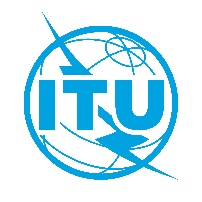 文件 TDAG-19/19-C2019年1月23日原文：英文电信发展局主任电信发展局主任关于2018年信息通信技术（ICT）数据和统计的报告关于2018年信息通信技术（ICT）数据和统计的报告概要：本文件概述自2018年上次电信发展顾问组（TDAG）会议以来在信息通信技术（ICT）数据和统计方面开展的工作。该报告涵盖数据收集和传播、方法制定、数据分析和能力建设。需采取的行动：请电信发展顾问组（TDAG）将本报告记录在案并视情况提出指导意见。参考文件：世界电信发展大会（WTDC）第8号决议（2017年，布宜诺斯艾利斯，修订版）；全权代表大会（PP）第131号决议（2018年，迪拜，修订版）。概要：本文件概述自2018年上次电信发展顾问组（TDAG）会议以来在信息通信技术（ICT）数据和统计方面开展的工作。该报告涵盖数据收集和传播、方法制定、数据分析和能力建设。需采取的行动：请电信发展顾问组（TDAG）将本报告记录在案并视情况提出指导意见。参考文件：世界电信发展大会（WTDC）第8号决议（2017年，布宜诺斯艾利斯，修订版）；全权代表大会（PP）第131号决议（2018年，迪拜，修订版）。